Recognition of Prior Learning (RPL) - Use your skills and knowledge, gained through work and previous study, for recognition in a nationally recognised qualification. This Self-Assessment will help you and us find the best fit for your RPL process by matching your skills and knowledge with that of this Diploma. Following completion of this Self-Assessment please send to enquiries@aqi.edu.au together with your resume, if you have one available.Once received a Teacher will contact you to discuss your Recognition and Study Plan and the process of RPL, and to answer any questions you have on this. There are 12 units required to complete the Diploma of Human Resources Management BSB50320. There is a broad range of units from which these 12 may be selected – i.e., the listed units below provide more than enough to achieve the Diploma, as long as you cover the core units and the elective requirements. There are some limitations to the combinations of units - your teacher will help you with this once we receive the self-assessment below. Note there are more units available than specified in this list, however, these are the most commonly attainable. As this is at Diploma level, for most units you will need to have managed a team.Do not be disheartened if you find you can only RPL a few units – even a few units save you a lot of time and effort.The following questions will provide you and your teacher with an understanding of how your skills and knowledge match the requirements of each unit. Note within the formal RPL assessment you will be asked to provide work-related documentary evidence that demonstrates the appropriate skills and knowledge in the workplace.Small amounts of gap training can be given through the RPL process at no extra charge. If there are substantial gaps in your skills and knowledge whole units can be studied online. You will know what can be RPLed and what needs to be studied before enrolling and committing.Pathways to further learningDiploma graduates can undertake further study in a range of other qualifications including Advanced Diplomas or degrees. A Diploma gives you a tertiary entrance score of ~83 (OP 9) which provides entry to a wide range of degrees. Many universities offer credits up to one year for this Diploma. Once completed please submit to enquiries@aqi.edu.au  together with a brief resume.For more information check our website www.aqi.edu.auFor a conversation or to apply, email enquiries@aqi.edu.au    BSB50320 Diploma of Human Resources Management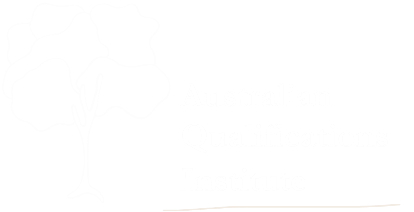 Self-Assessment for Recognition of Prior Learning (RPL)Candidate name: Phone number: Email address:USI (Unique Student Identifier) if available:Declaration:I declare that the information I have provided to the Australian Qualifications Institute is true and correct.SignaturePlace a tick or a ‘Y’ in the appropriate box if you have undertaken the following at a supervisory or management level, and have written or electronic evidence of this you can provide. Note the electives are frequently the easier units to RPL as you have choice.NeverNeverSometimesOftenPOTENTIAL ELECTIVES:POTENTIAL ELECTIVES:POTENTIAL ELECTIVES:POTENTIAL ELECTIVES:POTENTIAL ELECTIVES:POTENTIAL ELECTIVES:Group A electivesGroup A electivesGroup A electivesBSBHRM414 Use human resources information systems (Grp A)BSBHRM414 Use human resources information systems (Grp A)BSBHRM414 Use human resources information systems (Grp A)I have used HR Information systems for payroll functionsI have used HR Information systems for payroll functionsI have used HR Information systems for recruitment functionsI have used HR Information systems for recruitment functionsI have used HR Information systems for a broad range of HR functionsI have used HR Information systems for a broad range of HR functionsI have contributed to the improvement of HR Information systemsI have contributed to the improvement of HR Information systemsBSBHRM525 Manage recruitment and onboarding (Grp A)BSBHRM525 Manage recruitment and onboarding (Grp A)BSBHRM525 Manage recruitment and onboarding (Grp A)I have managed whole recruitment and selection processesI have managed whole recruitment and selection processesI have chaired selection panels and written selection reportsI have chaired selection panels and written selection reportsI have developed or updated recruitment and selection policies and proceduresI have developed or updated recruitment and selection policies and proceduresI have managed the induction processI have managed the induction processBSBHRM530 Coordinate rehabilitation and return to work programs (Grp A)BSBHRM530 Coordinate rehabilitation and return to work programs (Grp A)BSBHRM530 Coordinate rehabilitation and return to work programs (Grp A)I have coordinated the processing of insurance claims including workers compensation I have coordinated the processing of insurance claims including workers compensation I have coordinated rehabilitation and return to work programsI have coordinated rehabilitation and return to work programsI have monitored the effectiveness of rehabilitation and return to work programsI have monitored the effectiveness of rehabilitation and return to work programsBSBHRM531 Coordinate health and wellness programsBSBHRM531 Coordinate health and wellness programsBSBHRM531 Coordinate health and wellness programsI have researched the health and wellness of staff I have researched the health and wellness of staff I have planned and implemented a health and wellness program for staff, and evaluated the effectiveness of the programI have planned and implemented a health and wellness program for staff, and evaluated the effectiveness of the programBSBWHS521 Ensure a safe workplace for a work areaBSBWHS521 Ensure a safe workplace for a work areaBSBWHS521 Ensure a safe workplace for a work areaI have established a WHS system in a workplace, including  development of proceduresI have established a WHS system in a workplace, including  development of proceduresI have overseen and monitored the compliance and effectiveness of a WHS systemI have overseen and monitored the compliance and effectiveness of a WHS systemGroup B electivesGroup B electivesGroup B electivesBSBCMM511 Communicate with influence (Grp B)BSBCMM511 Communicate with influence (Grp B)BSBCMM511 Communicate with influence (Grp B)I have extensive knowledge of the principles of communication & apply theseI have extensive knowledge of the principles of communication & apply theseI have conducted influential presentations and chaired meetingsI have conducted influential presentations and chaired meetingsBSBCRT511 Develop critical thinking in others (Grp B)BSBCRT511 Develop critical thinking in others (Grp B)BSBCRT511 Develop critical thinking in others (Grp B)I have researched and used a variety of critical and creative thinking modelsI have researched and used a variety of critical and creative thinking modelsI have assessed, monitored and trained critical and creative thinking in othersI have assessed, monitored and trained critical and creative thinking in othersI have applied a range of critical thinking skillsI have applied a range of critical thinking skillsBSBFIN501 Manage budgets and financial plans (Grp B)BSBFIN501 Manage budgets and financial plans (Grp B)BSBFIN501 Manage budgets and financial plans (Grp B)I have been responsible for financial plans and financial reporting for a unit or organisationI have been responsible for financial plans and financial reporting for a unit or organisationBSBLDR523 Lead & manage effective workplace relationships (Grp B)BSBLDR523 Lead & manage effective workplace relationships (Grp B)BSBLDR523 Lead & manage effective workplace relationships (Grp B)I have developed processes to manage effective workplace relationships including conflict resolution processesI have developed processes to manage effective workplace relationships including conflict resolution processesI have managed effective workplace relationshipsI have managed effective workplace relationshipsI have reviewed the effectiveness of workplace relationshipsI have reviewed the effectiveness of workplace relationshipsBSBPEF501 Manage personal and professional (Grp B)BSBPEF501 Manage personal and professional (Grp B)BSBPEF501 Manage personal and professional (Grp B)I have managed the work goals of othersI have managed the work goals of othersI have managed my own work priorities including the use of technologyI have managed my own work priorities including the use of technologyI have effectively managed my own professional developmentI have effectively managed my own professional developmentBSBPMG430 Undertake project work (Grp B)BSBPMG430 Undertake project work (Grp B)BSBPMG430 Undertake project work (Grp B)I have undertaken project work on a minor project or a section of a larger project, which have included a project planI have undertaken project work on a minor project or a section of a larger project, which have included a project planI have been involved in the review of these projectsI have been involved in the review of these projectsPotential import electivesPotential import electivesPotential import electivesBSBLDR522 Manage people performance (Import)BSBLDR522 Manage people performance (Import)BSBLDR522 Manage people performance (Import)I have managed the allocation of work to work teamsI have managed the allocation of work to work teamsI have managed the ongoing performance of work teamsI have managed the ongoing performance of work teamsI have provided feedback to individuals and work teamsI have provided feedback to individuals and work teamsBSBOPS501 Manage business resources (Import)BSBOPS501 Manage business resources (Import)BSBOPS501 Manage business resources (Import)I have developed and implemented business resource plansI have developed and implemented business resource plansI have been responsible for the monitoring and review of resources for a large unit or organisationI have been responsible for the monitoring and review of resources for a large unit or organisationBSBOPS502 Manage business operational plans (Import)BSBOPS502 Manage business operational plans (Import)BSBOPS502 Manage business operational plans (Import)I have developed, managed and monitored operational plansI have developed, managed and monitored operational plansBSBOPS503 Develop administrative systems (Import)BSBOPS503 Develop administrative systems (Import)BSBOPS503 Develop administrative systems (Import)I have planned and implemented administrative systemsI have planned and implemented administrative systemsI have ensured others can use these systems where appropriate, e.g. through training or development of proceduresI have ensured others can use these systems where appropriate, e.g. through training or development of proceduresI have reviewed the effectiveness of these administrative systemsI have reviewed the effectiveness of these administrative systemsBSBPEF502 Develop and use emotional intelligence (Import)BSBPEF502 Develop and use emotional intelligence (Import)BSBPEF502 Develop and use emotional intelligence (Import)I have developed a good understanding of the principles of emotional intelligenceI have developed a good understanding of the principles of emotional intelligenceI have assessed and developed emotional intelligence in othersI have assessed and developed emotional intelligence in othersBSBSTR502 Facilitate continuous improvement (Import)BSBSTR502 Facilitate continuous improvement (Import)BSBSTR502 Facilitate continuous improvement (Import)I have managed parts of the organisation’s continuous improvement systems and processesI have managed parts of the organisation’s continuous improvement systems and processesI use systems to encourage others to participate in continuous improvementI use systems to encourage others to participate in continuous improvementBSBSUS511 Develop workplace policies and procedures for sustainability (Import)BSBSUS511 Develop workplace policies and procedures for sustainability (Import)BSBSUS511 Develop workplace policies and procedures for sustainability (Import)I have developed a sustainability plan for a company or large unitI have implemented a sustainability plan for a company or large unitI have reviewed and monitored  a sustainability plan for a company or large unitBSBTWK502 Manage team effectiveness (Import)BSBTWK502 Manage team effectiveness (Import)BSBTWK502 Manage team effectiveness (Import)I have developed team performance plansI have developed team performance plansI have developed team cohesion and effective teamwork within my teamI have developed team cohesion and effective teamwork within my teamI have developed effective relationships with stakeholders from the perspective of a managerI have developed effective relationships with stakeholders from the perspective of a managerBSBTWK503 Manage meetings (Import)BSBTWK503 Manage meetings (Import)BSBTWK503 Manage meetings (Import)I have initiated, and managed the preparation of, meetingsI have initiated, and managed the preparation of, meetingsI have chaired workplace meetingsI have chaired workplace meetingsI have managed the follow up of meetingsI have managed the follow up of meetingsBSBXCM501 Lead communication in the workplace (Import)BSBXCM501 Lead communication in the workplace (Import)BSBXCM501 Lead communication in the workplace (Import)I have been influential in my communication in the workplaces and have many examples of thisI have been influential in my communication in the workplaces and have many examples of thisI have extensive knowledge of the principles of communication and apply these in the development of communication protocols at the organisational levelI have extensive knowledge of the principles of communication and apply these in the development of communication protocols at the organisational levelI have overseen the implementation and review of communication practices   at the organisation levelI have overseen the implementation and review of communication practices   at the organisation levelCORE:CORE:CORE:BSBHRM521 Facilitate performance development processes (Core)BSBHRM521 Facilitate performance development processes (Core)BSBHRM521 Facilitate performance development processes (Core)I have planned, developed and implemented performance development processes including the development of procedures I have planned, developed and implemented performance development processes including the development of procedures I have coordinated learning and development programs of individuals and groups in order to enhance performanceI have coordinated learning and development programs of individuals and groups in order to enhance performanceBSBHRM522 Manage employee and industrial relations (Core)BSBHRM522 Manage employee and industrial relations (Core)BSBHRM522 Manage employee and industrial relations (Core)I have developed ER and IR plans and policies and overseen the implementation of theseI have developed ER and IR plans and policies and overseen the implementation of theseI have developed and delivered training programs in order to enhance conflict management and negotiation techniquesI have developed and delivered training programs in order to enhance conflict management and negotiation techniquesI have monitored and addressed conflict and sources of potential conflictI have monitored and addressed conflict and sources of potential conflictBSBHRM523 Coordinate the learning and development of teams and individuals (Core)BSBHRM523 Coordinate the learning and development of teams and individuals (Core)BSBHRM523 Coordinate the learning and development of teams and individuals (Core)I have created, implemented and monitored learning and development programs meeting the organisation’s requirementsI have created, implemented and monitored learning and development programs meeting the organisation’s requirementsBSBHRM524 Coordinate workforce plan implementation (Core)BSBHRM524 Coordinate workforce plan implementation (Core)BSBHRM524 Coordinate workforce plan implementation (Core)I have researched workforce requirements such as staff turnover and demographics, and monitored workforce trendsI have researched workforce requirements such as staff turnover and demographics, and monitored workforce trendsI have contributed to resolving workforce issues and the development of workforce plans and their implementationI have contributed to resolving workforce issues and the development of workforce plans and their implementationBSBHRM527 Coordinate human resource functions and processes (Core)BSBHRM527 Coordinate human resource functions and processes (Core)BSBHRM527 Coordinate human resource functions and processes (Core)I have developed and implemented strategies for the delivery of HR functionsI have developed and implemented strategies for the delivery of HR functionsI have coordinated and evaluated the delivery of a full range HR functionsI have coordinated and evaluated the delivery of a full range HR functionsBSBOPS504 Manage business risk (Core)BSBOPS504 Manage business risk (Core)BSBOPS504 Manage business risk (Core)I have practical knowledge of the risk assessment process and have applied this in the workplaceI have practical knowledge of the risk assessment process and have applied this in the workplaceI have applied the hierarchy of risk in the workplaceI have applied the hierarchy of risk in the workplaceI have applied the risk matrix in the workplaceI have applied the risk matrix in the workplaceBSBWHS411 Implement & monitor WHS policies, procedures & programs (Core)BSBWHS411 Implement & monitor WHS policies, procedures & programs (Core)BSBWHS411 Implement & monitor WHS policies, procedures & programs (Core)I have a good understanding of WHS practicesI have trained and consulted with others in the workplace with regard to  WHS processesI have implemented and monitored WHS workplace processes